NORTH KESTEVEN ACADEMY- PERSON SPECIFICATION & ASSESSMENT CRITERIA 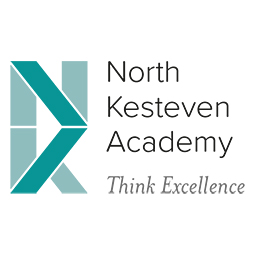 Post: LEARNING SUPPORT ASSISTANT Key:A – Application	I-Interview	C- Certificate	T –Task		R- ReferencesEssentialDesirableAssessment MethodEDUCATION & QUALIFICATIONSGCSE Maths & English 4-9 grade or equivalentXA/CQualification/current working knowledge of all aspects of MS OfficeXA/C/Knowledge of BromcomXA/C/IFirst Aid at Work qualificationXA/C/IAny other relevant qualificationXA/CKNOWLEDGE & EXPERIENCEExperience of working with young peopleXA/IKnowledge or experience of SEND requirements and proceduresXA/IExperience in working with a range of different stakeholdersXA/I/RKnowledge of safeguarding and child protection proceduresXA/I/RPROFESSIONAL SKILLS & ABILITIESExcellent communication skillsXA/IExcellent interpersonal skills including the ability to resolve conflict and deal with difficult situationsXA/I/RAbility to work flexibly and to undertake tasks outside of the usual parameters of the post when requiredXA/I/RAbility to use own initiative to resolve a problem XA/I/R/TPERSONAL SKILLS AND ABILITIESAbility to develop positive relationships with a range of different peopleXA/IAbility to work on own initiative within a supportive environmentXA/IAbility to remain calm and unflustered under pressureXA/I